Bücherbus	 +49 (0 )4721 66-2149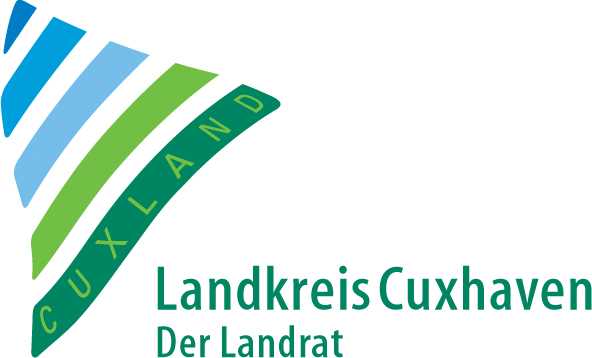 Kulturreferat	 +49 (0 )4721 66-2148Vincent-Lübeck-Straße 2	 +49 (0) 4721 66-204027474 Cuxhaven	buecherbus@landkreis-cuxhaven.deZimmer-Nr.: U54 – U58		          www.bücherbus.infoBestellung Bücherkisten Bitte ausdrucken, ausfüllen und uns zukommen lassen.ThemenkistenZu welchem Thema wünschen Sie Bücher, Filme und CDs? _____________________________________________________________________________________________________________________________________________________________________________________________________________________________________________________________________Klassensätze für die gemeinsame Lektüre in der GrundschuleJede Klassensatz-Kiste enthält: 32 bis 40 Exemplare, ein Hörbuch und ArbeitsmaterialienBitte unbedingt ausfüllen:Name der Institution: ______________________________________________________________________Lehrkraft/Ansprechpartner: _________________________________________________________________Klasse/Zielgruppe: ________________________________________________________________________Die Bücherkiste wird spätestens benötigt am: __________________________________________________Bestellung bitte im Bücherbus abgeben oder per Fax, Mail oder Post an o.g. Adresse.Bitte ankreuzenVerfasserTitelgeeignet für1. Wahl, 2.WahlLindgren Pelle zieht aus                           1. KlasseBrhv. Kinder Das erste Buch                            2. KlasseDietl Die Olchis sind da                      2. KlasseMaarDer Buchstabenfresser               2. KlasseNöstlingerFernsehgeschichten vom Franz  2. KlasseBoieLena hat nur Fußball im Kopf      3. KlasseKorschunow Hanno malt sich einen Drachen  3. KlasseOsborneIm Tal der Dinosaurier3. KlasseScholesSams Wal                                  3. KlasseWelshDas Vamperl                              3. KlasseHärtlingBen liebt Anna                           4. KlasseNöstlinger Am Montag ist alles ganz anders 4. KlasseSchefflerAuf heißer Spur mit Kugelblitz    4. Klasse